Priorities for the WeekWeekly Calendar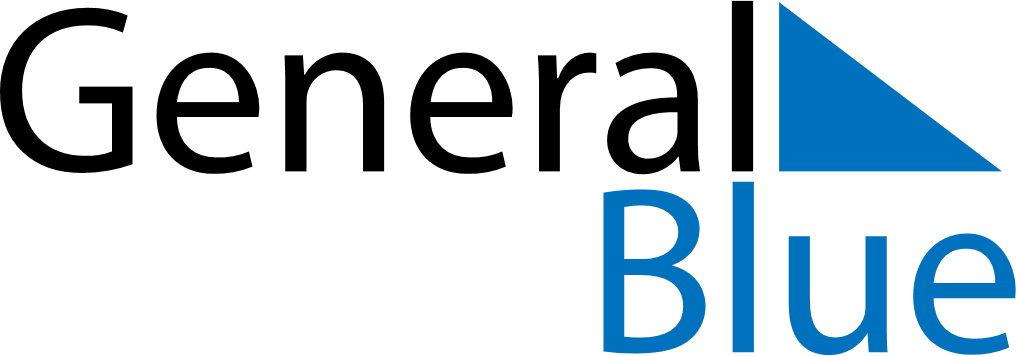 September 8, 2019 - September 14, 2019Weekly CalendarSeptember 8, 2019 - September 14, 2019Weekly CalendarSeptember 8, 2019 - September 14, 2019Weekly CalendarSeptember 8, 2019 - September 14, 2019Weekly CalendarSeptember 8, 2019 - September 14, 2019Weekly CalendarSeptember 8, 2019 - September 14, 2019Weekly CalendarSeptember 8, 2019 - September 14, 2019Weekly CalendarSeptember 8, 2019 - September 14, 2019SUNSep 08MONSep 09TUESep 10WEDSep 11THUSep 12FRISep 13SATSep 146 AM7 AM8 AM9 AM10 AM11 AM12 PM1 PM2 PM3 PM4 PM5 PM6 PM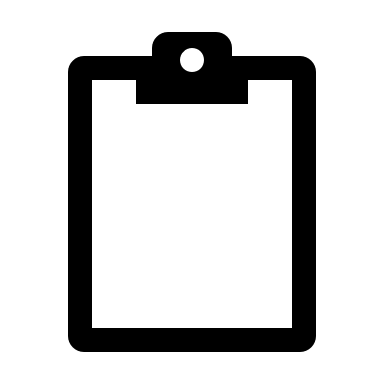 